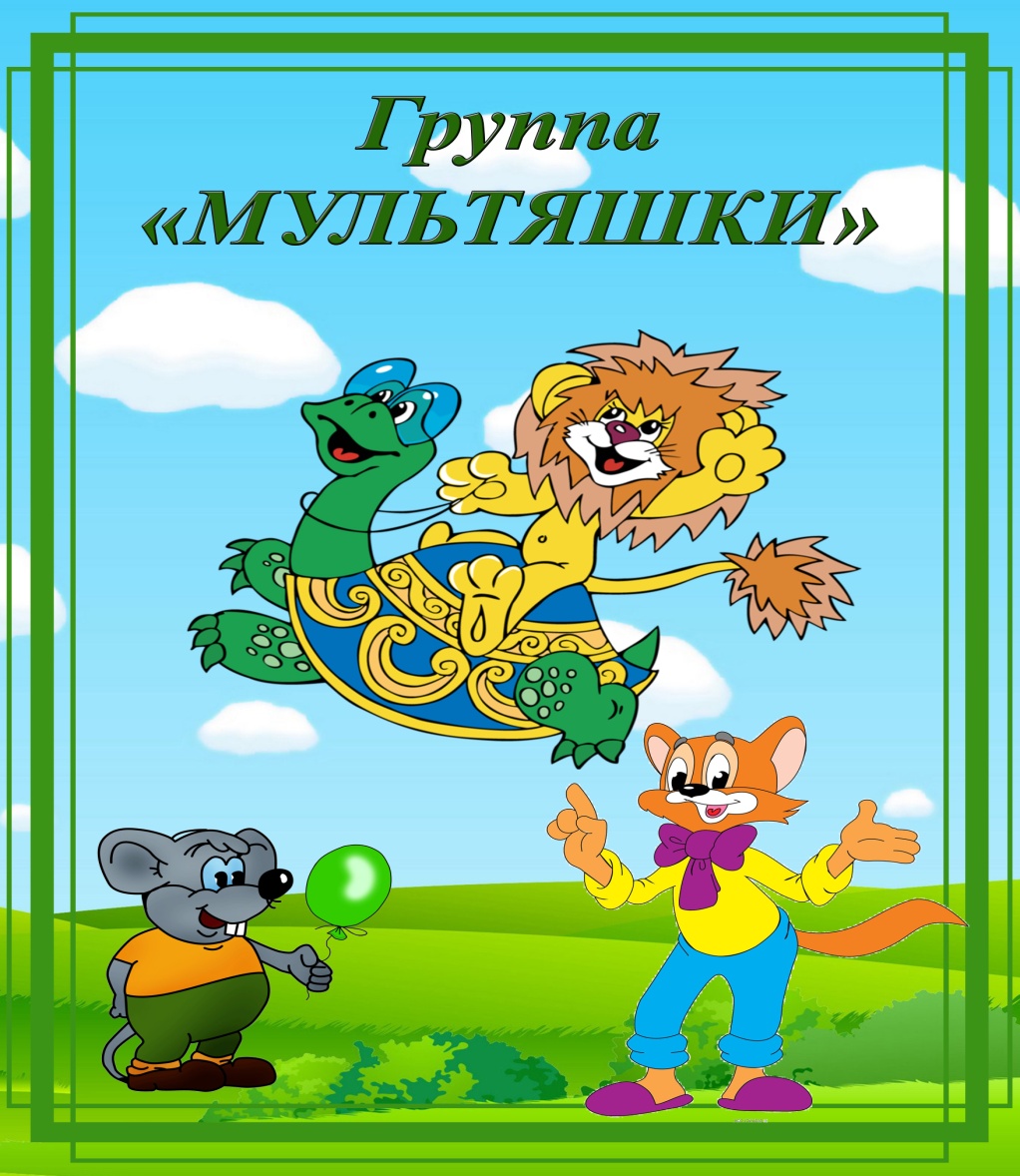 "Наш весёлый МультиградЖить в нём каждый будет рад!"Наша группа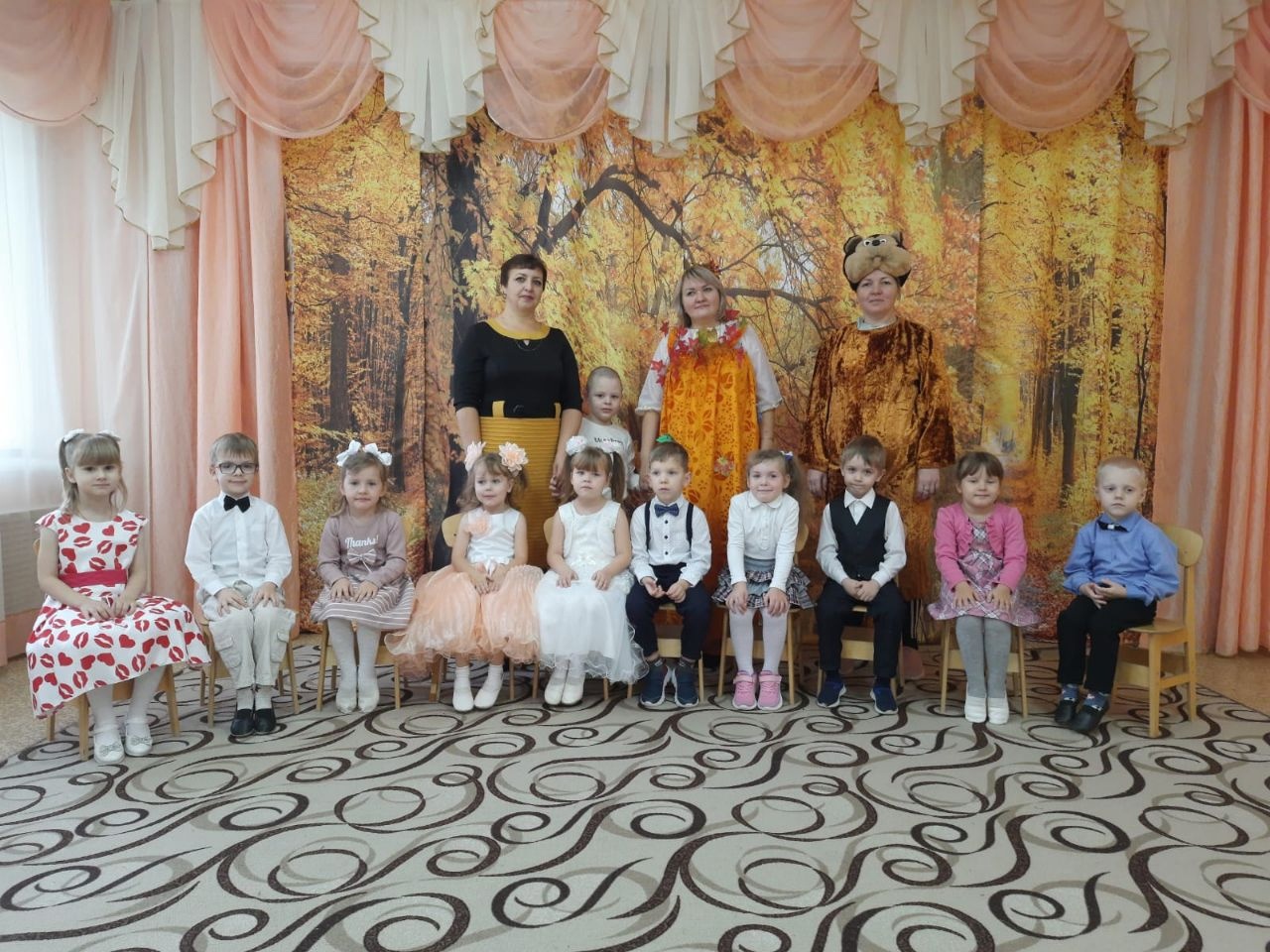 В нашей группе работают: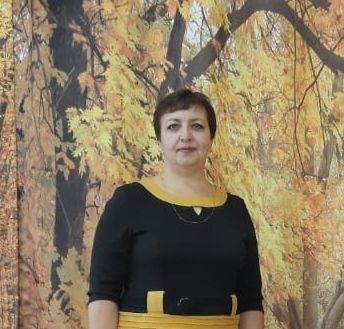 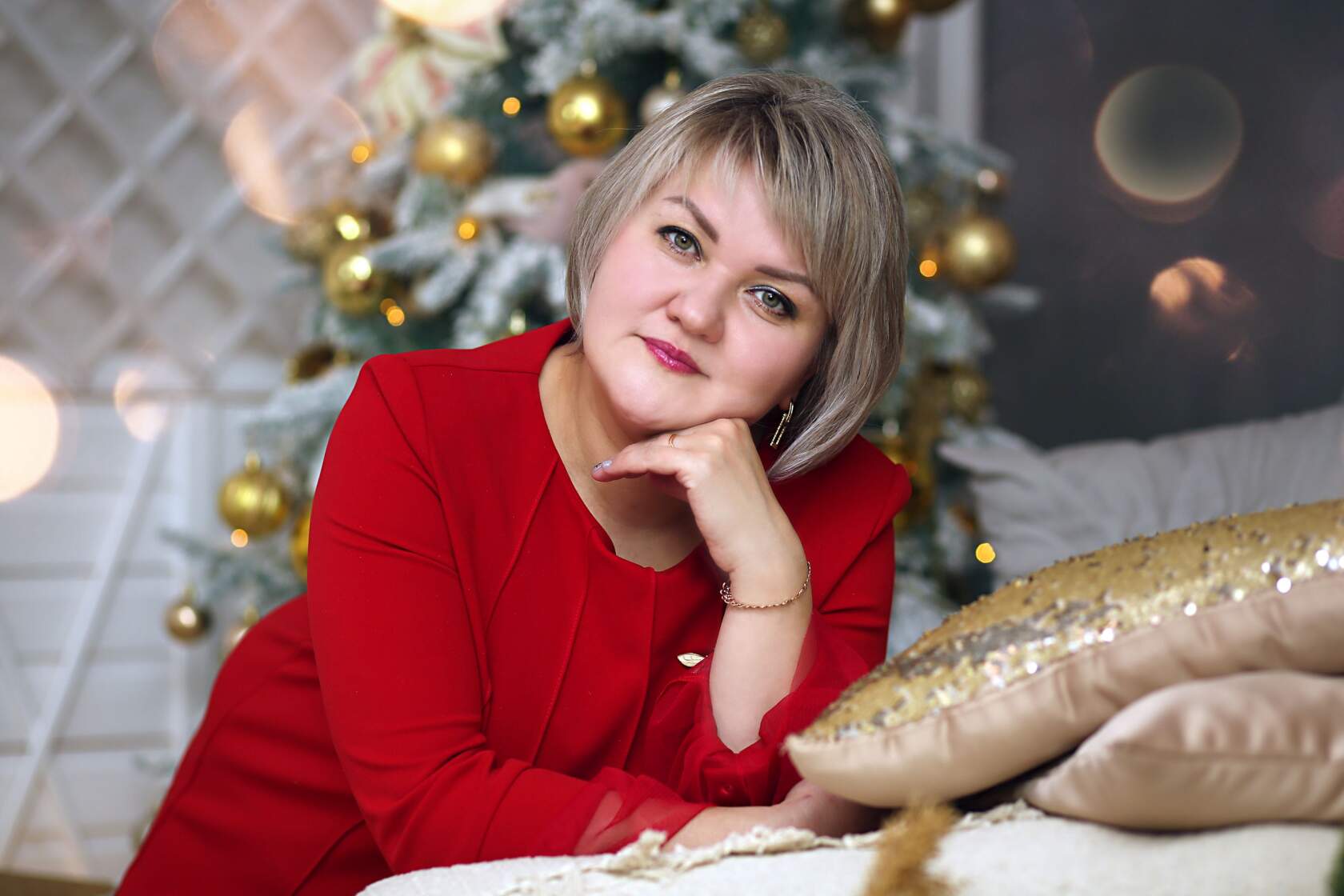 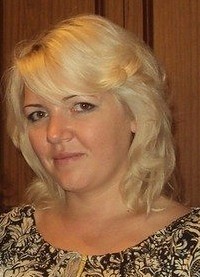 Младший воспитатель! Младший воспитатель!
Дел не мало у него:
он накормит и отмоет,
воспитателю поможет,
Спать уложит всех в кровать,
Отнесет белье на прачку,
в мойке сделает прокачку.
Наведет порядок в группе,
в спальне светлой пыль протрет
Встретит СЭС с улыбкой нежной –
все расскажет, все поймет!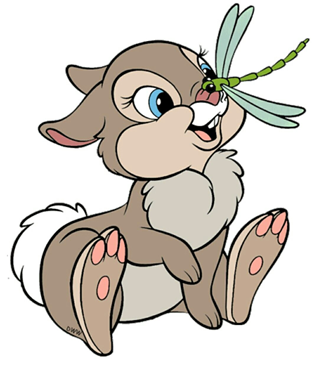 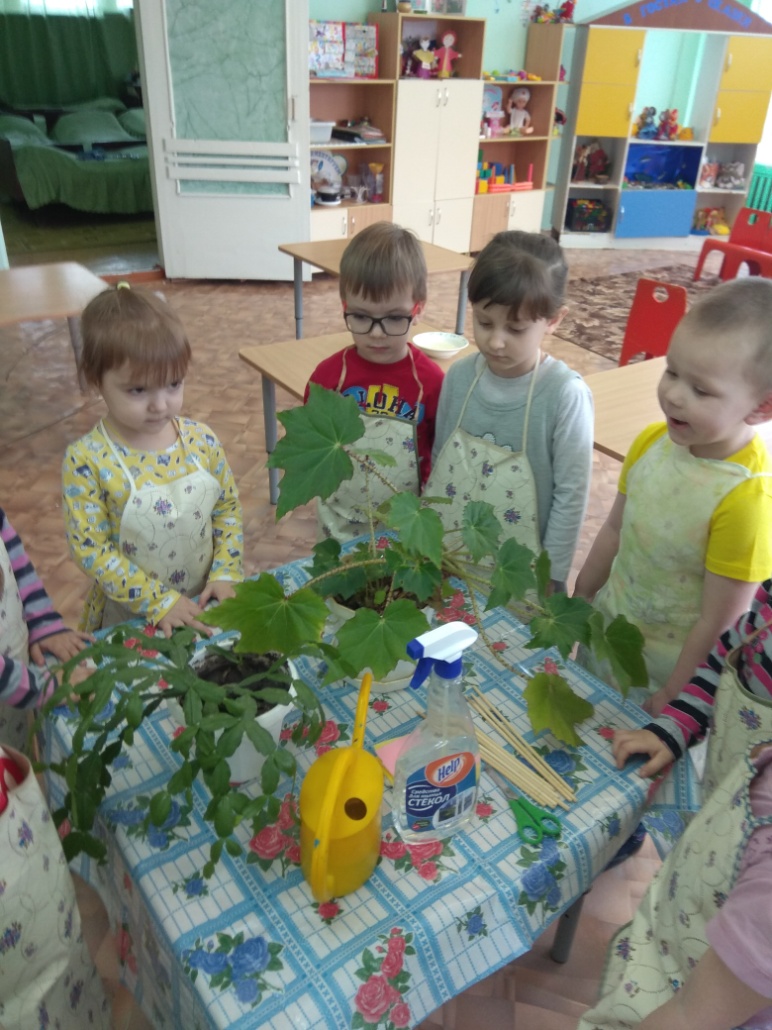 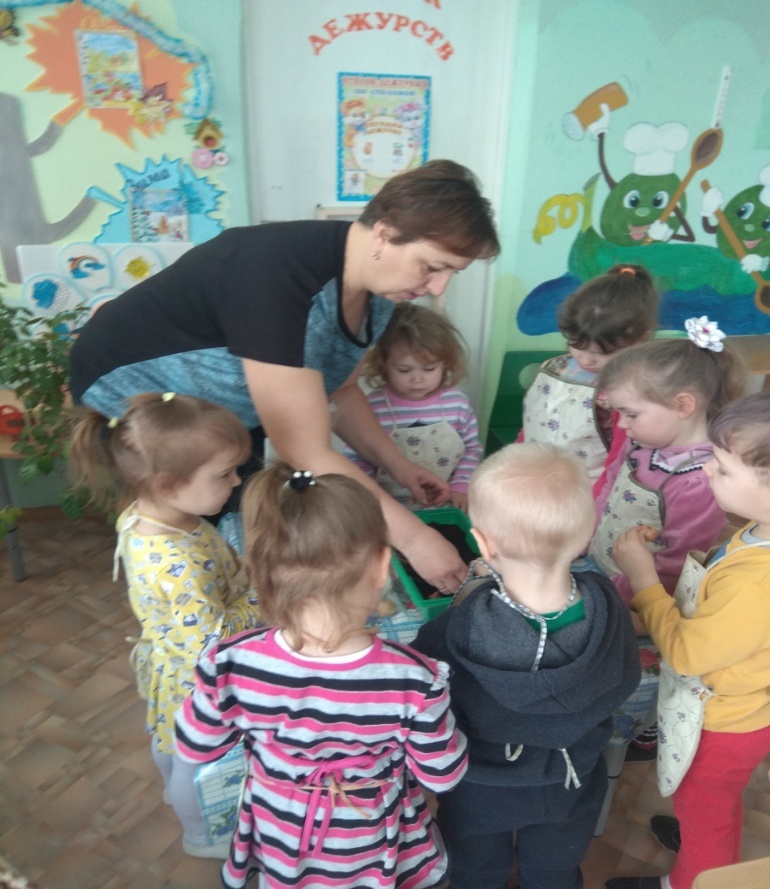 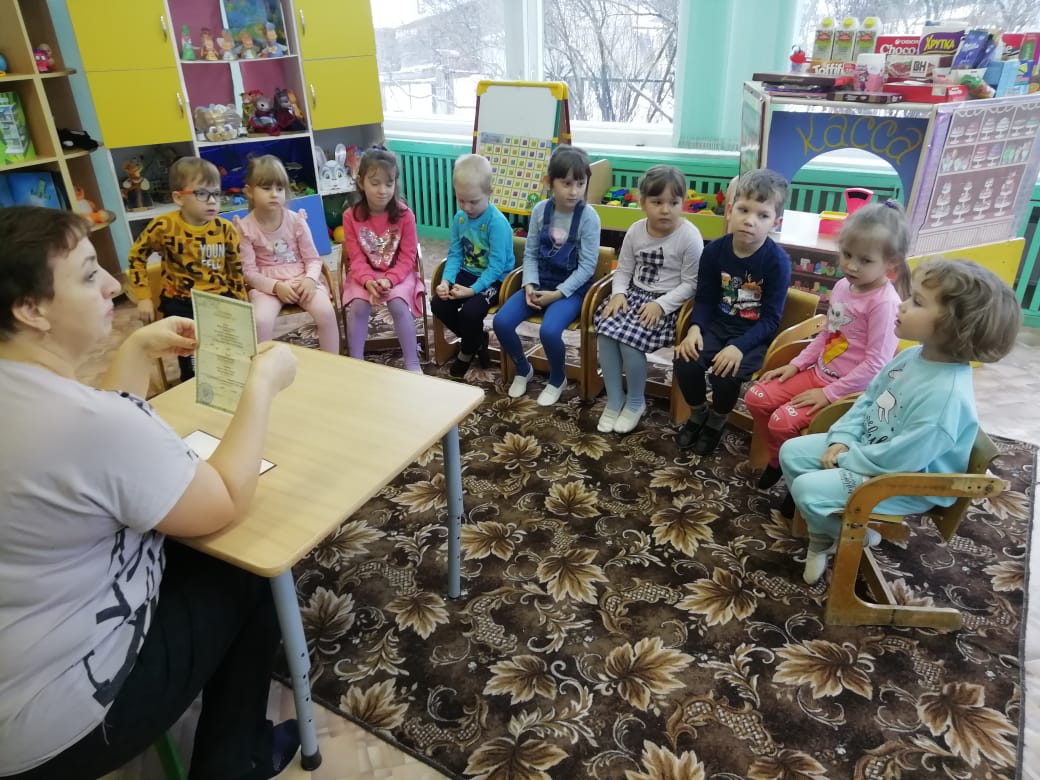 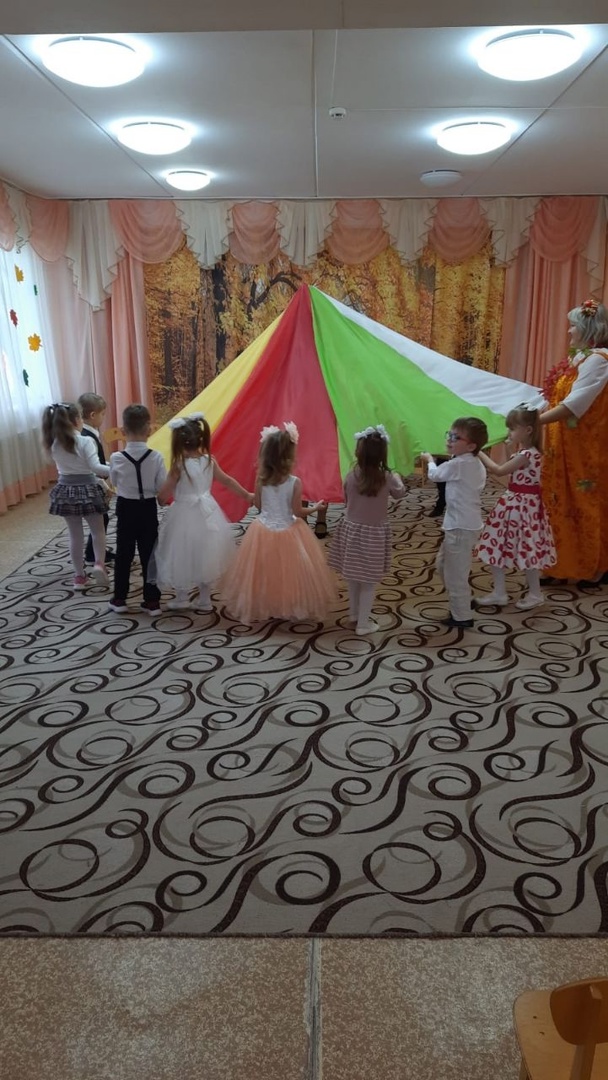 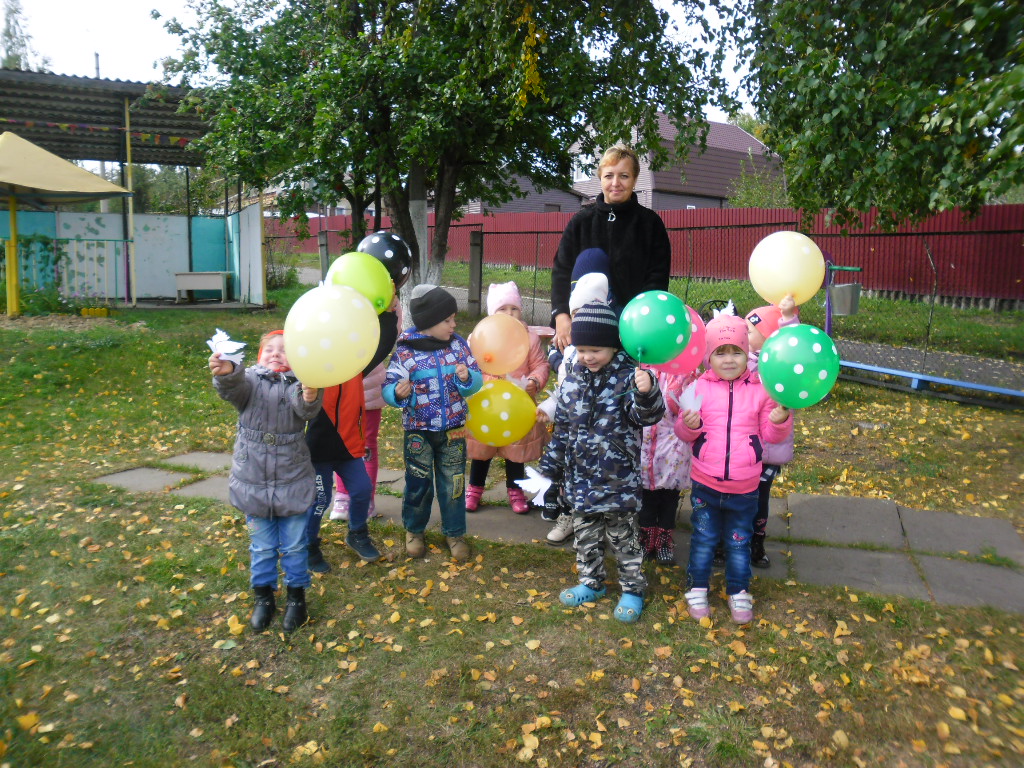 Ура! Детский сад на прогулку идет!Скачу я вприпрыжку,Алешка поет,А Витя придумал смешную игру:«Давайте представим, что мы кенгуру!»